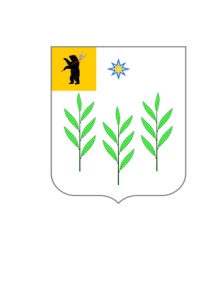 АДМИНИСТРАЦИЯИВНЯКОВСКОГО СЕЛЬСКОГО ПОСЕЛЕНИЯЯрославского муниципального районаЯрославской областиПОСТАНОВЛЕНИЕ22.11.2016                                                                                                                  № 800Глава Ивняковскогосельского поселения                                                                                       И.И. ЦуренковаО проведении открытого конкурса по отбору управляющей организации для управления многоквартирными домами, расположенными на территории Ивняковского сельского поселения ЯМР ЯОВ соответствии со статьей 161 Жилищного кодекса Российской Федерации, постановлением Правительства Российской Федерации от 06.02.2006 № 75                               «О порядке проведения органом местного самоуправления открытого конкурса по отбору управляющей организации для управления многоквартирным домом», Администрация Ивняковского сельского поселения ЯМР ЯО постановляет:1. Провести открытый конкурс по отбору управляющей организации для управления многоквартирными домами, расположенными на территории Ивняковского сельского поселения Ярославского муниципального района Ярославской области.2. Установить:2.1. Срок действия договора управления многоквартирными домами  – 3 года.2.2. Размер обеспечения заявки на участие в конкурсе в сумме 7 845,75 руб.2.3. Размер обеспечения исполнения обязательств в сумме 105300,0 руб.3. Опубликовать постановление в газете «Ярославский агрокурьер».4. Контроль за исполнением постановления оставляю за собой.5. Постановление вступает в силу с момента опубликования.